نموذج توصيف مقرر دراسيأ)التعريف بالمقرر الدراسي ومعلومات عامة عنه :ب) الأهداف:ج) توصيف المقرر الدراسي د. الدعم الطلابي:هـ . مصادر التعلم:و . المرافق اللازمة:ز.  تقييم المقرر الدراسي وعمليات تطويره 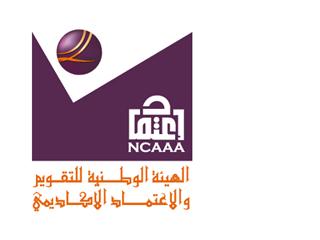 بسم الله الرحمن الرحيمالهيئة الوطنية للتقويم والاعتماد الأكاديمي   المملكة العربية السعودية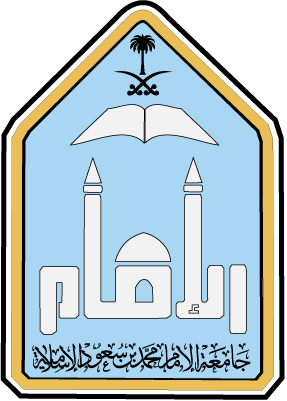 المؤسسة:جامعة الإمام محمد بن سعود  الإسلامية	الكلية/القسم  :الاقتصاد والعلوم الإدارية /القسم: الاقتصاداسم ورمز المقرر الدراسي: اقتصاديات الطاقة والبيئة  (قصد)   (462)عدد الساعات المعتمدة: ثلاث وحدات دراسيةالبرنامج أو البرامج الذي يقدم ضمنه المقرر الدراسي: برنامج المرحلة الجامعية في قسم الاقتصاداسم عضو هيئة التدريس المسؤول عن المقرر الدراسي: الدكتورالدغباجي الحمرونيالسنة أو المستوى الأكاديمي الذي يعطى فيه المقرر الدراسي:المستوى الثامن  (السنة الرابعة)المتطلبات السابقة لهذا المقرر: مبادئ الاقتصاد الجزئي (قصد 101), المستوى الثانيالمتطلبات الآنية لهذا المقرر :لا يوجدموقع تقديم المقرر إن لم يكن داخل المبنى الرئيس للمؤسسة التعليمية:1-وصف موجز لنتائج التعلم الأساسية للطلبة المسجلين في المقرر:أ – المــعــرفـــة : وصف المعرفة التي سيتم اكتسابها في المقررتعريف الطالب بمصادر الطاقة المتاحة ودراسة أسواقها والعوامل المؤثرة فيها مع التركيز على النفط .إلمام الطالب بمعرفة البيئة ومكوناتها وأهمية تحقيق التوازن البيئي.تمكين الطالب  من معرفة الآليات المطروحة في مجال الطاقة والبيئة.تعريف الطالب بالقضايا البيئية التي تهم المملكة2-صف بإيجاز أية خطط يتم تنفيذها لتطوير وتحسين  المقرر الدراسي . الدراسات العلمية الحديثةالانترنت1-الموضوعات التي  ينبغي تناولها:1-الموضوعات التي  ينبغي تناولها:1-الموضوعات التي  ينبغي تناولها:قائمة الموضوعاتعدد الأسابيعساعات التدريس الأهمية الاقتصادية للطاقة . 2- مصادر الطاقة المختلفة . 133- تطور الطلب على الطاقة وعرضها والعوامل المحددة لكل منهما . 264- مصادر الطاقة الحالية والمستقبلية وإمكانية الإحلال بين البدائل . 265- سوق النفط:	- الخصائص الأساسية لسلعة النفط . 	- هيكل السوق العالمية للنفط وتطوره . 	- نظرية الموارد الناضبة . 	- إنتاج وتسعير النفط في ضوء النظرية الاقتصادية . 	- آلية تحديد أسعار النفط في ظل العولمة الاقتصادية . 	- تسويق النفط . 	- الطاقة في المملكة . 266- مفهوم البيئة ومفهوم التلوث وأنواعه وأسبابه . 137- التوازن البيئي . 8- الآثار الاقتصادية للتلوث البيئي . 9- علاج التلوث البيئي . 2610- المعايير البيئية والتجارة الدولية . 1311- حماية البيئة في الإسلام ( مفهومهاوتدابير حمايتها) . 2612- قضايا البيئة في المملكة ( المحميات الطبيعية، التصحر، حماية المياه)262-مكونات المقرر الدراسي (إجمالي عدد ساعات التدريس لكل فصل دراسي): 		2-مكونات المقرر الدراسي (إجمالي عدد ساعات التدريس لكل فصل دراسي): 		2-مكونات المقرر الدراسي (إجمالي عدد ساعات التدريس لكل فصل دراسي): 		2-مكونات المقرر الدراسي (إجمالي عدد ساعات التدريس لكل فصل دراسي): 		2-مكونات المقرر الدراسي (إجمالي عدد ساعات التدريس لكل فصل دراسي): 		المحاضرة:3ساعات اسبوعيامادة الدرس:المختبرعملي/ميداني/      تدريبيأخرى:3 ساعات أسبوعيا15 أسبوع3-ساعات دراسة خاصة إضافية/ساعات التعلم المتوقع أن يستوفيها الطالب أسبوعياً. (ينبغي أن يمثل هذا المتوسط لكل فصل دراسي وليس المطلوب لكل أسبوع): الساعات المكتبية التي يقوم بها مدرس المادة كافية لمساعدة الطلاب4-تطوير نتائج التعلم في  مختلف مجالات التعلم  بيّن لكل من مجالات التعلم المبينة أدناه ما يلي: موجز سريع للمعارف أو المهارات التي يسعى المقرر الدراسي إلى تنميتها. توصيف لاستراتيجيات التدريس المستخدمة في  المقرر الدراسي بغية تطوير تلك المعارف أو المهارات. الطرق المتبعة لتقويم الطالب في المقرر الدراسي لتقييم نتائج التعلم في هذا المجال الدراسي. 4-تطوير نتائج التعلم في  مختلف مجالات التعلم  بيّن لكل من مجالات التعلم المبينة أدناه ما يلي: موجز سريع للمعارف أو المهارات التي يسعى المقرر الدراسي إلى تنميتها. توصيف لاستراتيجيات التدريس المستخدمة في  المقرر الدراسي بغية تطوير تلك المعارف أو المهارات. الطرق المتبعة لتقويم الطالب في المقرر الدراسي لتقييم نتائج التعلم في هذا المجال الدراسي. 4-تطوير نتائج التعلم في  مختلف مجالات التعلم  بيّن لكل من مجالات التعلم المبينة أدناه ما يلي: موجز سريع للمعارف أو المهارات التي يسعى المقرر الدراسي إلى تنميتها. توصيف لاستراتيجيات التدريس المستخدمة في  المقرر الدراسي بغية تطوير تلك المعارف أو المهارات. الطرق المتبعة لتقويم الطالب في المقرر الدراسي لتقييم نتائج التعلم في هذا المجال الدراسي. 4-تطوير نتائج التعلم في  مختلف مجالات التعلم  بيّن لكل من مجالات التعلم المبينة أدناه ما يلي: موجز سريع للمعارف أو المهارات التي يسعى المقرر الدراسي إلى تنميتها. توصيف لاستراتيجيات التدريس المستخدمة في  المقرر الدراسي بغية تطوير تلك المعارف أو المهارات. الطرق المتبعة لتقويم الطالب في المقرر الدراسي لتقييم نتائج التعلم في هذا المجال الدراسي. أ- المعارف:أ- المعارف:أ- المعارف:أ- المعارف:1-توصيف للمعارف المراد اكتسابها:تعريف الطالب بمصادر الطاقة المتاحة ودراسة أسواقها والعواملالمؤثرة فيها مع التركيز على النفط .إلمام الطالب بمعرفة البيئة ومكوناتها وأهمية تحقيق التوازن البيئي.تمكين الطالب  من معرفة الآليات المطروحة في مجال الطاقة والبيئةتعريف الطالب بالقضايا البيئية التي تهم المملكة1-توصيف للمعارف المراد اكتسابها:تعريف الطالب بمصادر الطاقة المتاحة ودراسة أسواقها والعواملالمؤثرة فيها مع التركيز على النفط .إلمام الطالب بمعرفة البيئة ومكوناتها وأهمية تحقيق التوازن البيئي.تمكين الطالب  من معرفة الآليات المطروحة في مجال الطاقة والبيئةتعريف الطالب بالقضايا البيئية التي تهم المملكة1-توصيف للمعارف المراد اكتسابها:تعريف الطالب بمصادر الطاقة المتاحة ودراسة أسواقها والعواملالمؤثرة فيها مع التركيز على النفط .إلمام الطالب بمعرفة البيئة ومكوناتها وأهمية تحقيق التوازن البيئي.تمكين الطالب  من معرفة الآليات المطروحة في مجال الطاقة والبيئةتعريف الطالب بالقضايا البيئية التي تهم المملكة1-توصيف للمعارف المراد اكتسابها:تعريف الطالب بمصادر الطاقة المتاحة ودراسة أسواقها والعواملالمؤثرة فيها مع التركيز على النفط .إلمام الطالب بمعرفة البيئة ومكوناتها وأهمية تحقيق التوازن البيئي.تمكين الطالب  من معرفة الآليات المطروحة في مجال الطاقة والبيئةتعريف الطالب بالقضايا البيئية التي تهم المملكة2-استراتيجيات التدريس المستخدمة لتنمية تلك المعارف:إلقاء المحاضرات على الطلاب؛ تبدأ المحاضرة بعرض للمحاور التي سيتم تقديمها في المحاضرة مع ربطها بالمحاضرة السابقة. وتختم المحاضرة بإعطاء مراجعة سريعة لأهم ما قدم خلالها.التمارين الفردية والجماعية، التي تركز على إكساب الطالب القدرة على البحث عن المعلومات واستخدامها في دراسة مسائل الطاقة والبيئة.2-استراتيجيات التدريس المستخدمة لتنمية تلك المعارف:إلقاء المحاضرات على الطلاب؛ تبدأ المحاضرة بعرض للمحاور التي سيتم تقديمها في المحاضرة مع ربطها بالمحاضرة السابقة. وتختم المحاضرة بإعطاء مراجعة سريعة لأهم ما قدم خلالها.التمارين الفردية والجماعية، التي تركز على إكساب الطالب القدرة على البحث عن المعلومات واستخدامها في دراسة مسائل الطاقة والبيئة.2-استراتيجيات التدريس المستخدمة لتنمية تلك المعارف:إلقاء المحاضرات على الطلاب؛ تبدأ المحاضرة بعرض للمحاور التي سيتم تقديمها في المحاضرة مع ربطها بالمحاضرة السابقة. وتختم المحاضرة بإعطاء مراجعة سريعة لأهم ما قدم خلالها.التمارين الفردية والجماعية، التي تركز على إكساب الطالب القدرة على البحث عن المعلومات واستخدامها في دراسة مسائل الطاقة والبيئة.2-استراتيجيات التدريس المستخدمة لتنمية تلك المعارف:إلقاء المحاضرات على الطلاب؛ تبدأ المحاضرة بعرض للمحاور التي سيتم تقديمها في المحاضرة مع ربطها بالمحاضرة السابقة. وتختم المحاضرة بإعطاء مراجعة سريعة لأهم ما قدم خلالها.التمارين الفردية والجماعية، التي تركز على إكساب الطالب القدرة على البحث عن المعلومات واستخدامها في دراسة مسائل الطاقة والبيئة.3-طرق تقويم المعارف المكتسبة:اختبار الأعمال الفصلية: اختبار أو اثنين خلال الفصل (30% منالدرجة النهائية).الاختبار النهائي (60% من الدرجة النهائية).يحق للأستاذ تخصيص جزء من درجات الأعمال الفصلية لاختباراتسريعة، أو أي نوع من المشاركات المحفزة لتعلم الطلاب(10% من الدرجة النهائية).3-طرق تقويم المعارف المكتسبة:اختبار الأعمال الفصلية: اختبار أو اثنين خلال الفصل (30% منالدرجة النهائية).الاختبار النهائي (60% من الدرجة النهائية).يحق للأستاذ تخصيص جزء من درجات الأعمال الفصلية لاختباراتسريعة، أو أي نوع من المشاركات المحفزة لتعلم الطلاب(10% من الدرجة النهائية).3-طرق تقويم المعارف المكتسبة:اختبار الأعمال الفصلية: اختبار أو اثنين خلال الفصل (30% منالدرجة النهائية).الاختبار النهائي (60% من الدرجة النهائية).يحق للأستاذ تخصيص جزء من درجات الأعمال الفصلية لاختباراتسريعة، أو أي نوع من المشاركات المحفزة لتعلم الطلاب(10% من الدرجة النهائية).3-طرق تقويم المعارف المكتسبة:اختبار الأعمال الفصلية: اختبار أو اثنين خلال الفصل (30% منالدرجة النهائية).الاختبار النهائي (60% من الدرجة النهائية).يحق للأستاذ تخصيص جزء من درجات الأعمال الفصلية لاختباراتسريعة، أو أي نوع من المشاركات المحفزة لتعلم الطلاب(10% من الدرجة النهائية).المهارات الإدراكية:المهارات الإدراكية:المهارات الإدراكية:المهارات الإدراكية:1-توصيف للمهارات الإدراكية المراد تنميتها:القدرة على  دراسة أسواق مصادر الطاقة وتحليل  العوامل المؤثرة فيها.القدرة على تحليل العوامل المؤثرة في الطاقة والبيئة. القدرة على دراسة القضايا البيئية التي تهم المملكة العربية السعودية.القدرة على الإطلاع على  الكتابات التي تخص اقتصاديات الطاقة والبيئة  باللغة الانكليزية.1-توصيف للمهارات الإدراكية المراد تنميتها:القدرة على  دراسة أسواق مصادر الطاقة وتحليل  العوامل المؤثرة فيها.القدرة على تحليل العوامل المؤثرة في الطاقة والبيئة. القدرة على دراسة القضايا البيئية التي تهم المملكة العربية السعودية.القدرة على الإطلاع على  الكتابات التي تخص اقتصاديات الطاقة والبيئة  باللغة الانكليزية.1-توصيف للمهارات الإدراكية المراد تنميتها:القدرة على  دراسة أسواق مصادر الطاقة وتحليل  العوامل المؤثرة فيها.القدرة على تحليل العوامل المؤثرة في الطاقة والبيئة. القدرة على دراسة القضايا البيئية التي تهم المملكة العربية السعودية.القدرة على الإطلاع على  الكتابات التي تخص اقتصاديات الطاقة والبيئة  باللغة الانكليزية.1-توصيف للمهارات الإدراكية المراد تنميتها:القدرة على  دراسة أسواق مصادر الطاقة وتحليل  العوامل المؤثرة فيها.القدرة على تحليل العوامل المؤثرة في الطاقة والبيئة. القدرة على دراسة القضايا البيئية التي تهم المملكة العربية السعودية.القدرة على الإطلاع على  الكتابات التي تخص اقتصاديات الطاقة والبيئة  باللغة الانكليزية.2-استراتيجيات التدريس المستخدمة لتنمية تلك المهارات:تدريب الطالب على المبادرة بطرح الحلول لمسائل الطاقة والبيئة التي يتم مناقشها في المحاضرة. مساعدة الطلاب على التفكير المنطقي لحل المسائل من خلال خطوات محددة ومتسلسلة.إعطاء الطلاب تمارين لصقل مهاراتهم في هذا الجانب.مناقشة مسائل واقعية في مجال الطاقة والبيئة وكيفية حلها.2-استراتيجيات التدريس المستخدمة لتنمية تلك المهارات:تدريب الطالب على المبادرة بطرح الحلول لمسائل الطاقة والبيئة التي يتم مناقشها في المحاضرة. مساعدة الطلاب على التفكير المنطقي لحل المسائل من خلال خطوات محددة ومتسلسلة.إعطاء الطلاب تمارين لصقل مهاراتهم في هذا الجانب.مناقشة مسائل واقعية في مجال الطاقة والبيئة وكيفية حلها.2-استراتيجيات التدريس المستخدمة لتنمية تلك المهارات:تدريب الطالب على المبادرة بطرح الحلول لمسائل الطاقة والبيئة التي يتم مناقشها في المحاضرة. مساعدة الطلاب على التفكير المنطقي لحل المسائل من خلال خطوات محددة ومتسلسلة.إعطاء الطلاب تمارين لصقل مهاراتهم في هذا الجانب.مناقشة مسائل واقعية في مجال الطاقة والبيئة وكيفية حلها.2-استراتيجيات التدريس المستخدمة لتنمية تلك المهارات:تدريب الطالب على المبادرة بطرح الحلول لمسائل الطاقة والبيئة التي يتم مناقشها في المحاضرة. مساعدة الطلاب على التفكير المنطقي لحل المسائل من خلال خطوات محددة ومتسلسلة.إعطاء الطلاب تمارين لصقل مهاراتهم في هذا الجانب.مناقشة مسائل واقعية في مجال الطاقة والبيئة وكيفية حلها.3-طرق تقويم المهارات الإدراكية لدى الطلاب:يتضمن كل اختبار على الأقل مسألة تطبيقية في مجالات الطاقة والبيئة تتطلب إعمال الذهن في حلها ، وتقييم الطالب بناء على الاختيار المناسب للمنهجية، وطريقة استخدامها لحل المسألة محل البحث، مع إعطاء درجات إضافية للحلول والتوصيات المبتكرة.3-طرق تقويم المهارات الإدراكية لدى الطلاب:يتضمن كل اختبار على الأقل مسألة تطبيقية في مجالات الطاقة والبيئة تتطلب إعمال الذهن في حلها ، وتقييم الطالب بناء على الاختيار المناسب للمنهجية، وطريقة استخدامها لحل المسألة محل البحث، مع إعطاء درجات إضافية للحلول والتوصيات المبتكرة.3-طرق تقويم المهارات الإدراكية لدى الطلاب:يتضمن كل اختبار على الأقل مسألة تطبيقية في مجالات الطاقة والبيئة تتطلب إعمال الذهن في حلها ، وتقييم الطالب بناء على الاختيار المناسب للمنهجية، وطريقة استخدامها لحل المسألة محل البحث، مع إعطاء درجات إضافية للحلول والتوصيات المبتكرة.3-طرق تقويم المهارات الإدراكية لدى الطلاب:يتضمن كل اختبار على الأقل مسألة تطبيقية في مجالات الطاقة والبيئة تتطلب إعمال الذهن في حلها ، وتقييم الطالب بناء على الاختيار المناسب للمنهجية، وطريقة استخدامها لحل المسألة محل البحث، مع إعطاء درجات إضافية للحلول والتوصيات المبتكرة.ج.  مهارات التعامل مع الآخرين و تحمل المسؤولية:ج.  مهارات التعامل مع الآخرين و تحمل المسؤولية:ج.  مهارات التعامل مع الآخرين و تحمل المسؤولية:ج.  مهارات التعامل مع الآخرين و تحمل المسؤولية:1-وصف لمهارات العلاقات الشخصية والقدرة على تحمل المسؤولية المطلوب تطويرها:القدرة على مناقشة قضايا ومسائل اقتصاديات الطاقة والبيئة وحلها ضمن فرق ومجموعات العمل، سواء كان دور الطالب فيها رئيساً للفريق، أو عضواً.القدرة على قيادة فرق العمل للوصول إلى إجماع حول كيفية حل قضايا الطاقة والبيئة محل النقاش.المبادرة في التعرف على مسائل اقتصاديات  الطاقة والبيئة  التي تتطلب حلاً، والطريقة المناسبة لمعالجتها بشكل فردي، أو من خلال فريق عمل.القدرة على تحمل المسئولية في التعلم، والتعرف على مصادر المعلومات الجديدة، وطريقة استخدامها، وأدوات تحليلها.القدرة على التعبير عن رأيه في المسائل المحتملة لأكثر من رأي، بطريقة تراعي مشاعر الآخرين، ولا تتعارض مع قيم المجتمع وأخلاقياته. 1-وصف لمهارات العلاقات الشخصية والقدرة على تحمل المسؤولية المطلوب تطويرها:القدرة على مناقشة قضايا ومسائل اقتصاديات الطاقة والبيئة وحلها ضمن فرق ومجموعات العمل، سواء كان دور الطالب فيها رئيساً للفريق، أو عضواً.القدرة على قيادة فرق العمل للوصول إلى إجماع حول كيفية حل قضايا الطاقة والبيئة محل النقاش.المبادرة في التعرف على مسائل اقتصاديات  الطاقة والبيئة  التي تتطلب حلاً، والطريقة المناسبة لمعالجتها بشكل فردي، أو من خلال فريق عمل.القدرة على تحمل المسئولية في التعلم، والتعرف على مصادر المعلومات الجديدة، وطريقة استخدامها، وأدوات تحليلها.القدرة على التعبير عن رأيه في المسائل المحتملة لأكثر من رأي، بطريقة تراعي مشاعر الآخرين، ولا تتعارض مع قيم المجتمع وأخلاقياته. 1-وصف لمهارات العلاقات الشخصية والقدرة على تحمل المسؤولية المطلوب تطويرها:القدرة على مناقشة قضايا ومسائل اقتصاديات الطاقة والبيئة وحلها ضمن فرق ومجموعات العمل، سواء كان دور الطالب فيها رئيساً للفريق، أو عضواً.القدرة على قيادة فرق العمل للوصول إلى إجماع حول كيفية حل قضايا الطاقة والبيئة محل النقاش.المبادرة في التعرف على مسائل اقتصاديات  الطاقة والبيئة  التي تتطلب حلاً، والطريقة المناسبة لمعالجتها بشكل فردي، أو من خلال فريق عمل.القدرة على تحمل المسئولية في التعلم، والتعرف على مصادر المعلومات الجديدة، وطريقة استخدامها، وأدوات تحليلها.القدرة على التعبير عن رأيه في المسائل المحتملة لأكثر من رأي، بطريقة تراعي مشاعر الآخرين، ولا تتعارض مع قيم المجتمع وأخلاقياته. 1-وصف لمهارات العلاقات الشخصية والقدرة على تحمل المسؤولية المطلوب تطويرها:القدرة على مناقشة قضايا ومسائل اقتصاديات الطاقة والبيئة وحلها ضمن فرق ومجموعات العمل، سواء كان دور الطالب فيها رئيساً للفريق، أو عضواً.القدرة على قيادة فرق العمل للوصول إلى إجماع حول كيفية حل قضايا الطاقة والبيئة محل النقاش.المبادرة في التعرف على مسائل اقتصاديات  الطاقة والبيئة  التي تتطلب حلاً، والطريقة المناسبة لمعالجتها بشكل فردي، أو من خلال فريق عمل.القدرة على تحمل المسئولية في التعلم، والتعرف على مصادر المعلومات الجديدة، وطريقة استخدامها، وأدوات تحليلها.القدرة على التعبير عن رأيه في المسائل المحتملة لأكثر من رأي، بطريقة تراعي مشاعر الآخرين، ولا تتعارض مع قيم المجتمع وأخلاقياته. 2-استراتيجيات التعليم المستخدمة في تطوير هذه المهارات:يتضمن المقرر على الأقل مسألة يخصص لها فريق، ويعين له رئيس، تتمثل مهمته في قيادة الفريق في عملية مناقشة المسألة وتقديم مقترحات لحلها. يتضمن المقرر إعطاء الطالب مهمة يتطلب انجازها البحث في مصادر المعلومات الخارجية.2-استراتيجيات التعليم المستخدمة في تطوير هذه المهارات:يتضمن المقرر على الأقل مسألة يخصص لها فريق، ويعين له رئيس، تتمثل مهمته في قيادة الفريق في عملية مناقشة المسألة وتقديم مقترحات لحلها. يتضمن المقرر إعطاء الطالب مهمة يتطلب انجازها البحث في مصادر المعلومات الخارجية.2-استراتيجيات التعليم المستخدمة في تطوير هذه المهارات:يتضمن المقرر على الأقل مسألة يخصص لها فريق، ويعين له رئيس، تتمثل مهمته في قيادة الفريق في عملية مناقشة المسألة وتقديم مقترحات لحلها. يتضمن المقرر إعطاء الطالب مهمة يتطلب انجازها البحث في مصادر المعلومات الخارجية.2-استراتيجيات التعليم المستخدمة في تطوير هذه المهارات:يتضمن المقرر على الأقل مسألة يخصص لها فريق، ويعين له رئيس، تتمثل مهمته في قيادة الفريق في عملية مناقشة المسألة وتقديم مقترحات لحلها. يتضمن المقرر إعطاء الطالب مهمة يتطلب انجازها البحث في مصادر المعلومات الخارجية.3-طرق تقويم مهارات التعامل مع الآخرين والقدرة على تحمل المسؤولية لدى الطلاب:تقييم عمل الفريق ككل، وإسهام كل عضو فيه.تقييم أداء الطالب في المهام التي يطلب منه حلها باستخدام مصادر المعلومات الخارجية.3-طرق تقويم مهارات التعامل مع الآخرين والقدرة على تحمل المسؤولية لدى الطلاب:تقييم عمل الفريق ككل، وإسهام كل عضو فيه.تقييم أداء الطالب في المهام التي يطلب منه حلها باستخدام مصادر المعلومات الخارجية.3-طرق تقويم مهارات التعامل مع الآخرين والقدرة على تحمل المسؤولية لدى الطلاب:تقييم عمل الفريق ككل، وإسهام كل عضو فيه.تقييم أداء الطالب في المهام التي يطلب منه حلها باستخدام مصادر المعلومات الخارجية.3-طرق تقويم مهارات التعامل مع الآخرين والقدرة على تحمل المسؤولية لدى الطلاب:تقييم عمل الفريق ككل، وإسهام كل عضو فيه.تقييم أداء الطالب في المهام التي يطلب منه حلها باستخدام مصادر المعلومات الخارجية.د. مهارات التواصل، وتقنية المعلومات، والمهارات العددية:د. مهارات التواصل، وتقنية المعلومات، والمهارات العددية:د. مهارات التواصل، وتقنية المعلومات، والمهارات العددية:د. مهارات التواصل، وتقنية المعلومات، والمهارات العددية:1-توصيف للمهارات المراد تنميتها في هذا المجال:القدرة على استخدام الأساليب الرياضية والإحصائية المناسبة لحل مسألة معينة، وتطبيقها، وتفسير النتائج.القدرة على التواصل الفعال، شفوياً وكتابياً، مع الآخرين.القدرة على استخدام تقنيات المعلومات والاتصالات، خاصة الإنترنت، لجمع المعلومات، وفهمها، وتبادل المعلومات والأفكار مع الآخرين.اكتساب مهارات القراءة باللغة الإنجليزية في مجال المادة.1-توصيف للمهارات المراد تنميتها في هذا المجال:القدرة على استخدام الأساليب الرياضية والإحصائية المناسبة لحل مسألة معينة، وتطبيقها، وتفسير النتائج.القدرة على التواصل الفعال، شفوياً وكتابياً، مع الآخرين.القدرة على استخدام تقنيات المعلومات والاتصالات، خاصة الإنترنت، لجمع المعلومات، وفهمها، وتبادل المعلومات والأفكار مع الآخرين.اكتساب مهارات القراءة باللغة الإنجليزية في مجال المادة.1-توصيف للمهارات المراد تنميتها في هذا المجال:القدرة على استخدام الأساليب الرياضية والإحصائية المناسبة لحل مسألة معينة، وتطبيقها، وتفسير النتائج.القدرة على التواصل الفعال، شفوياً وكتابياً، مع الآخرين.القدرة على استخدام تقنيات المعلومات والاتصالات، خاصة الإنترنت، لجمع المعلومات، وفهمها، وتبادل المعلومات والأفكار مع الآخرين.اكتساب مهارات القراءة باللغة الإنجليزية في مجال المادة.1-توصيف للمهارات المراد تنميتها في هذا المجال:القدرة على استخدام الأساليب الرياضية والإحصائية المناسبة لحل مسألة معينة، وتطبيقها، وتفسير النتائج.القدرة على التواصل الفعال، شفوياً وكتابياً، مع الآخرين.القدرة على استخدام تقنيات المعلومات والاتصالات، خاصة الإنترنت، لجمع المعلومات، وفهمها، وتبادل المعلومات والأفكار مع الآخرين.اكتساب مهارات القراءة باللغة الإنجليزية في مجال المادة.2-استراتيجيات التدريس المستخدمة لتنمية تلك المهارات:مطالبة الطالب بقراءات باللغة الانجليزية في مجال اقتصاديات الطاقة والبيئة.تدريب الطلاب على استخدام الحاسب الآلي والإنترنت في مجال تخصصهم.2-استراتيجيات التدريس المستخدمة لتنمية تلك المهارات:مطالبة الطالب بقراءات باللغة الانجليزية في مجال اقتصاديات الطاقة والبيئة.تدريب الطلاب على استخدام الحاسب الآلي والإنترنت في مجال تخصصهم.2-استراتيجيات التدريس المستخدمة لتنمية تلك المهارات:مطالبة الطالب بقراءات باللغة الانجليزية في مجال اقتصاديات الطاقة والبيئة.تدريب الطلاب على استخدام الحاسب الآلي والإنترنت في مجال تخصصهم.2-استراتيجيات التدريس المستخدمة لتنمية تلك المهارات:مطالبة الطالب بقراءات باللغة الانجليزية في مجال اقتصاديات الطاقة والبيئة.تدريب الطلاب على استخدام الحاسب الآلي والإنترنت في مجال تخصصهم.3-طرق تقويم المهارات العددية ومهارات التواصل لدى الطلاب:تكليفات جماعية ،وأوراق عمل جماعيةحالات عملية وأمثلة يتم حلها أو مناقشتها في المحاضراتواجبات تطلب من الطالب ويتم استخراجها باستخدام الانترنتإعداد بحوث قصيرة باستخدام بيانات واقعية3-طرق تقويم المهارات العددية ومهارات التواصل لدى الطلاب:تكليفات جماعية ،وأوراق عمل جماعيةحالات عملية وأمثلة يتم حلها أو مناقشتها في المحاضراتواجبات تطلب من الطالب ويتم استخراجها باستخدام الانترنتإعداد بحوث قصيرة باستخدام بيانات واقعية3-طرق تقويم المهارات العددية ومهارات التواصل لدى الطلاب:تكليفات جماعية ،وأوراق عمل جماعيةحالات عملية وأمثلة يتم حلها أو مناقشتها في المحاضراتواجبات تطلب من الطالب ويتم استخراجها باستخدام الانترنتإعداد بحوث قصيرة باستخدام بيانات واقعية3-طرق تقويم المهارات العددية ومهارات التواصل لدى الطلاب:تكليفات جماعية ،وأوراق عمل جماعيةحالات عملية وأمثلة يتم حلها أو مناقشتها في المحاضراتواجبات تطلب من الطالب ويتم استخراجها باستخدام الانترنتإعداد بحوث قصيرة باستخدام بيانات واقعيةهـ. المهارات الحركية النفسية (إن وجدت): غير مطلوبة لهذا المقرر.هـ. المهارات الحركية النفسية (إن وجدت): غير مطلوبة لهذا المقرر.هـ. المهارات الحركية النفسية (إن وجدت): غير مطلوبة لهذا المقرر.هـ. المهارات الحركية النفسية (إن وجدت): غير مطلوبة لهذا المقرر.1-توصيف للمهارات الحركية النفسية المراد تنميتها ومستوى الأداء المطلوب: غير مطلوبة لهذا المقرر1-توصيف للمهارات الحركية النفسية المراد تنميتها ومستوى الأداء المطلوب: غير مطلوبة لهذا المقرر1-توصيف للمهارات الحركية النفسية المراد تنميتها ومستوى الأداء المطلوب: غير مطلوبة لهذا المقرر1-توصيف للمهارات الحركية النفسية المراد تنميتها ومستوى الأداء المطلوب: غير مطلوبة لهذا المقرر2-استراتيجيات التدريس المستخدمة لتنمية تلك المهارات: غير مطلوبة لهذا المقرر2-استراتيجيات التدريس المستخدمة لتنمية تلك المهارات: غير مطلوبة لهذا المقرر2-استراتيجيات التدريس المستخدمة لتنمية تلك المهارات: غير مطلوبة لهذا المقرر2-استراتيجيات التدريس المستخدمة لتنمية تلك المهارات: غير مطلوبة لهذا المقرر3-طرق تقويم المهارات الحركية النفسية لدى الطلاب: غير مطلوبة لهذا المقرر3-طرق تقويم المهارات الحركية النفسية لدى الطلاب: غير مطلوبة لهذا المقرر3-طرق تقويم المهارات الحركية النفسية لدى الطلاب: غير مطلوبة لهذا المقرر3-طرق تقويم المهارات الحركية النفسية لدى الطلاب: غير مطلوبة لهذا المقرر5. جدول مهام تقويم الطلاب خلال الفصل الدراسي:5. جدول مهام تقويم الطلاب خلال الفصل الدراسي:5. جدول مهام تقويم الطلاب خلال الفصل الدراسي:5. جدول مهام تقويم الطلاب خلال الفصل الدراسي:التقويممهمة التقويم (كتابة مقال، اختبار، مشروع جماعي، اختبار نهائي...الخ)الأسبوع المحدد لهنسبته من التقويم النهائي1اختبار الأعمال الفصلية  الأول520%2اختبار الأعمال الفصلية  الثاني920%3المشاركة والبحث1210%4الاختبار النهائي1550%1-تدابير تقديم أعضاء هيئة التدريس للاستشارات والإرشاد الأكاديمي للطالب  الساعات المكتبية المخصصة لأستاذ المادة من قبل القسمتواصل أستاذ المادة مع الطلاب عبر صفحة المقرر على موقع الكلية في شبكة الانترنت والبريد الإلكتروني1-الكتب المقررة المطلوبة:آراء حول الطاقة والبيئة	منظمة الأقطار العربية المصدرة للبترول.ب-الطاقة في الخليج تحديات وتهديدات  	مركز الإمارات للدراسات والبحوث الاستراتيجية 		ترجمة خليل حماد   ج- اقتصاديات الموارد والبيئة	رمضان محمد وآخرون. - دRenewable Energy: Technology, Economics and Environment by Martin Kaltschmitt, Andreas Wiese, and Wolfgang Streicher2-المراجع الرئيسة:آراء حول الطاقة والبيئة	منظمة الأقطار العربية المصدرة للبترول.ب-الطاقة في الخليج تحديات وتهديدات  	مركز الإمارات للدراسات والبحوث الاستراتيجية 		ترجمة خليل حماد   ج- اقتصاديات الموارد والبيئة	رمضان محمد وآخرون. - دRenewable Energy: Technology, Economics and Environment by Martin Kaltschmitt, Andreas Wiese, and Wolfgang Streicher3-الكتب و المراجع التي يوصى بها (المجلات العلمية، التقارير،...الخ) تقارير المملكة و المنظما ت العا لمية ذات الصلة بالمادة4-المراجع الإلكترونية، مواقع الإنترنت:قاعدة معلومات EcoLink  ( وهى تشمل العديد من مواقع المجلات البحثية العربية والاجنبية المتخصصة فى علم الاقتصاد )ارشيف المحكمات والدوريات الكاملة PAAJ (أسك زاد) Asian Business & Reference – ProQuestASSIA: Applied Social Sciences Index AbstractsBanking Information Source – ProQuestEconomist Intelligence UnitScienceDirect – ElsevierThe Economist Historical Archive – Gale5-مواد تعليمية أخرى مثل البرامج المعتمدة على الحاسب الآلي/الأسطوانات المدمجة، والمعايير /اللوائح التنظيمية الفنية:  غير ضروري1-المباني(قاعات المحاضرات، المختبرات،...الخ):  قاعة تتسع لعدد الطلاب (33 طالب)2-مصادر الحاسب الآلي:  لا يوجد و غير ضروري3-مصادر أخرى (حددها...مثل: الحاجة إلى تجهيزات مخبرية خاصة, أذكرها، أو أرفق قائمة بها):1-استراتيجيات الحصول على التغذية الراجعة من الطلاب بخصوص فعالية التدريس :نتائج مسح تقويم الطلاب للمقرر.مرئيات الطلاب التي يتم الحصول عليها من الطلاب مشافهة.تعليق الطلاب على المقرر في منتدى طلاب الكلية.2-استراتيجيات أخرى لتقييم عملية التدريس من قبل المدرس أو القسم تواصل أستاذ المقرر مباشرة عبر البريد الإلكتروني مع الطلاب الذين درسوا المقرر لتقديم مقترحاتهم لتطوير المقرر مراجعة تقرير المقرر الذي يعده أستاذ المادة من قبل رئيس القسم.3-عمليات تطوير التدريس :الأخذ بتوصيات نتائج المراجعة الداخلية والخارجية خصوصاً للمقرر.   توجيهات لجنة الخطط الدراسية والجداول حول تدريس المقررتوجيهات إدارة القسم حول أداء عضو هيئة التدريس بناء على الملاحظة المباشرة4-عمليات التحقق من معايير الإنجاز لدى الطالبفحص التصحيح أو الدرجات من قبل عضو هيئة تدريس مستقل لعينة من أعمال الطلبة. قيام أستاذ المقرر بتبادل تصحيح عينة من الواجبات أو الاختبارات بصفة دورية  مع  عضو هيئة تدريس آخر لنفس المقرر  في مؤسسة تعليمية أخرى.5-صف إجراءات التخطيط للمراجعة الدورية لمدى فعالية  المقرر الدراسي والتخطيط لتطويرها:مقابلة المقرر على مقررات مماثلة تُقدم في أقسام مشابهة.  مراجعة توصيف المقرر ومفرداته بشكل دورى من قبل لجنة الخطط الدراسية والجداول تحديث مصادر التعلم الخاصة بالمقرر للتأكد من مواكبته للتطورات المستجدة في المجال. النتائج الإحصائية لتقويم الطلاب للمقرر والإفادة من نتائجها في تحسين وتطوير المقرر